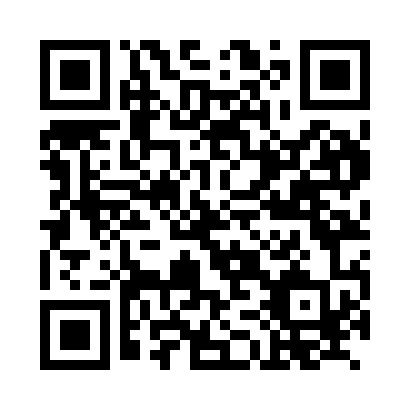 Prayer times for Ahornhof, GermanyWed 1 May 2024 - Fri 31 May 2024High Latitude Method: Angle Based RulePrayer Calculation Method: Muslim World LeagueAsar Calculation Method: ShafiPrayer times provided by https://www.salahtimes.comDateDayFajrSunriseDhuhrAsrMaghribIsha1Wed3:415:591:195:208:4010:472Thu3:385:571:195:208:4110:503Fri3:355:551:185:218:4310:524Sat3:325:541:185:218:4410:555Sun3:295:521:185:228:4510:586Mon3:265:501:185:238:4711:007Tue3:235:491:185:238:4811:038Wed3:205:471:185:248:5011:069Thu3:175:461:185:248:5111:0910Fri3:145:441:185:258:5311:1211Sat3:115:431:185:258:5411:1412Sun3:085:411:185:268:5611:1713Mon3:045:401:185:268:5711:2014Tue3:025:381:185:278:5811:2315Wed3:025:371:185:289:0011:2616Thu3:015:361:185:289:0111:2717Fri3:015:341:185:299:0211:2718Sat3:005:331:185:299:0411:2819Sun3:005:321:185:309:0511:2920Mon2:595:311:185:309:0611:2921Tue2:595:291:185:319:0811:3022Wed2:585:281:185:319:0911:3023Thu2:585:271:185:329:1011:3124Fri2:585:261:195:329:1111:3225Sat2:575:251:195:339:1311:3226Sun2:575:241:195:339:1411:3327Mon2:575:231:195:339:1511:3328Tue2:565:221:195:349:1611:3429Wed2:565:221:195:349:1711:3430Thu2:565:211:195:359:1811:3531Fri2:565:201:195:359:1911:35